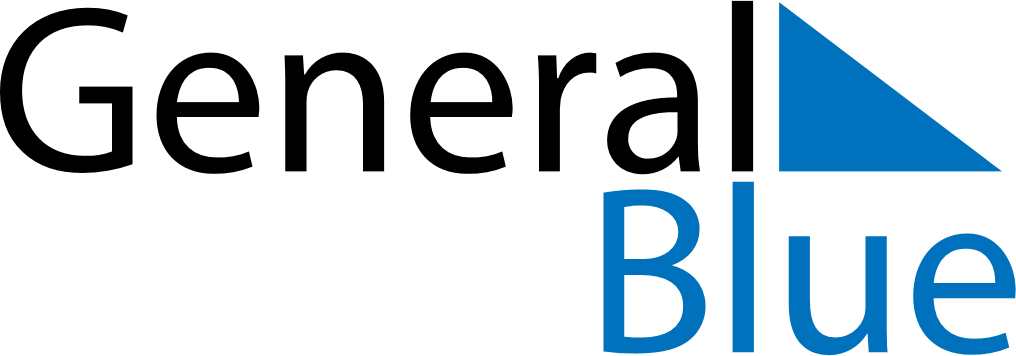 April 2022April 2022April 2022April 2022RwandaRwandaRwandaSundayMondayTuesdayWednesdayThursdayFridayFridaySaturday11234567889Genocide Memorial Day1011121314151516Good FridayGood Friday1718192021222223Easter Monday2425262728292930